PRESENTS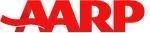 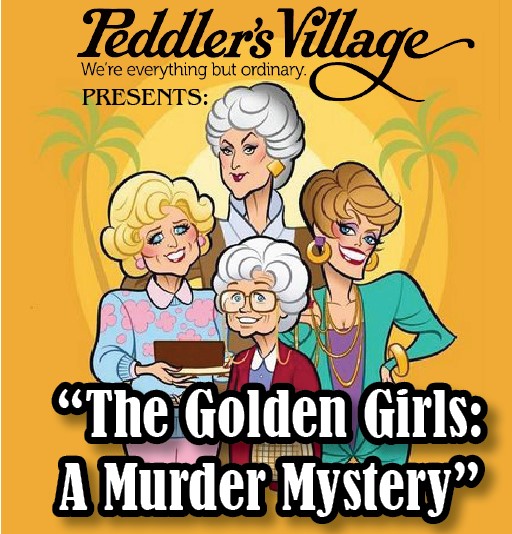 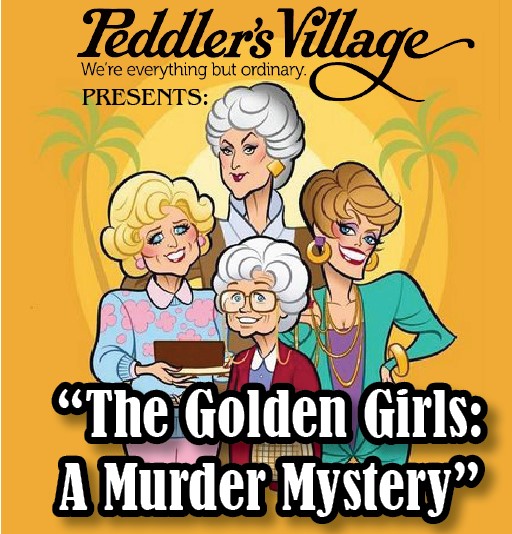 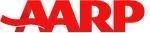 7:00 am: 	Leave from 99th Street – Behind St. Luke’s Catholic Church (Park back by the Trees)11:00 am: 	Arrive at Peddler’s Village for some free time to browse the shops in Peddler’s Village 2:00 pm:	12:30 pm:	Enjoy a delicious 3-Course Plated Lunch (Salad/Entrée/Dessert) & Show at Cock n Bull Restaurant 3:00 pm:	Depart for Ocean City. 7:00 pm:	Approximate Return Time to Ocean City, depending on traffic. For RESERVATIONS and additional information please contact: Sandy Kvech:  443-664-2003---------------------------------------------------- Registration Form - Cut Here --------------------------------------NAME: ____________________________________STREET:______________________________________	CITY: ________________________________________STATE:_________________ZIP:_________________ PHONE: _______________________CELL: _________________________E-MAIL______________________TRIP:    PEDDLER’S VILLAGE – GOLDEN GIRLS MURDER MYSTERY, APRIL 21, 2020               # People:  ______   CASH: ______________________CHECK AMOUNT $:  ____________________ CHECK#:________________   I ACKNOWLEDGE THAT I HAVE READ THE TRAVEL-TRIP RULES AND AGREE TO ACCEPT   SIGNATURE:  _________________________________________________________________Date__________________   MAKE CHECKS FOR TRIP PAYABLE TO:   AARP 1917 Travel MAIL TO:  PO Box 4193, Ocean City, MD  21843 DISCLAIMER:  These trips are a project of and are offered to the Ocean City, MD Chapter 1917 of AARP.  The chapter and any agent it may use in arranging these or any other trips are not responsible in whole or in part to the traveling member for any loss, damage, or injury, whether financial or otherwise, to persons or property, however caused during or in with these or any other trips.  These trips are activities conducted by Ocean City, MD AARP 1917 and are in no way offered, sponsored or conducted by AARP, which has no responsibility with such trips. 